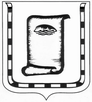 АДМИНИСТРАЦИЯ  ГОРОДА  НОВОАЛТАЙСКААЛТАЙСКОГО  КРАЯП О С Т А Н О В Л Е Н И Е_____________2011	             г. Новоалтайск                           №________О присуждении премииимени Л.С.Мерзликина2011 года     Согласно решению утвержденной комиссии по присуждению премии имени Л.С. Мерзликина, учитывая значительный вклад в развитие литературы города и края, а также активную деятельность, пропагандирующую творчество писателя,  п о с т а н о в л я ю:     1. Присудить Гришко Ольге Федоровне премию имени Л.С. Мерзликина 2011 года.     2. Денежное вознаграждение передать лауреату Мерзликинских чтений 2011 года в установленном порядке.     3. Контроль за выполнением настоящего постановления возложить на заместителя главы Администрации города  Л.М. Березину.И.о. главы Администрации города				                Б.К. Парадовский